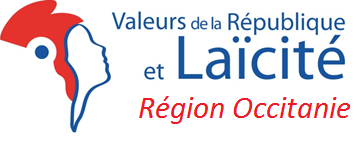 Fiche d’inscription à retourner àalain.sanagustin@ac-toulouse.frFormations Valeurs de la République et LaïcitéJe m'engage à suivre la formation dans sa totalité et y participer activement.Date :Signature :SessionDates :       13 et 14 avril 2023                              Lieu : MONTAUBAN (précisé Ultérieurement)Dates :       13 et 14 avril 2023                              Lieu : MONTAUBAN (précisé Ultérieurement)NomPrénomCourrielTéléphoneStructure d’origine(Préciser son nom et son adresse)Type de structure   Association   Collectivités   Etat   Entreprises privées   Institution Publique   Organisme de formation   Autres   Association   Collectivités   Etat   Entreprises privées   Institution Publique   Organisme de formation   AutresVous exercez principalement votre activité (salariée ou bénévole)  Au niveau communal (précisez ci-dessous)  Au niveau départemental (précisez ci-dessous)  A l’échelle de la région Occitanie  Au niveau communal (précisez ci-dessous)  Au niveau départemental (précisez ci-dessous)  A l’échelle de la région OccitanieVous exercez principalement votre activité (salariée ou bénévole)Nom DépartementVous exercez principalement votre activité (salariée ou bénévole)Nom de la CommuneVous exercez principalement votre activité (salariée ou bénévole)Quartier (si QPV)Statut Agent public ou para public Salarié(e) Bénévole (association) Adulte-relais Jeune Volontaire Service civique Elu(e) local(e) Autre (étudiant, réserviste, etc.) Agent public ou para public Salarié(e) Bénévole (association) Adulte-relais Jeune Volontaire Service civique Elu(e) local(e) Autre (étudiant, réserviste, etc.)Fonction occupée(uniquement pour situation professionnelle)Champ d’intervention(Choisir l'entrée se rapprochant le plus de votre activité principale)   Jeunesse, Education populaire, Citoyenneté   Education nationale, Services scolaires   Formation, Insertion, Emploi   Action sociale (dont logement social), Accès au droit   Sport   Culture, spectacles et activités artistiques   Santé et médico-social   Justice, Défense et Sécurité   Politique de la Ville (Agents public uniquement)   Autre :    Jeunesse, Education populaire, Citoyenneté   Education nationale, Services scolaires   Formation, Insertion, Emploi   Action sociale (dont logement social), Accès au droit   Sport   Culture, spectacles et activités artistiques   Santé et médico-social   Justice, Défense et Sécurité   Politique de la Ville (Agents public uniquement)   Autre : Relation avec les publics  Animation, Formation, Encadrement de groupes  Accueil, Services, Interventions en espace public  Pas de relation directe avec les publics   Animation, Formation, Encadrement de groupes  Accueil, Services, Interventions en espace public  Pas de relation directe avec les publics 